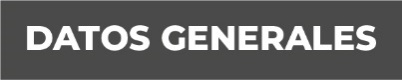 Nombre: Víctor Carlos Carvajal JuárezGrado de Escolaridad: Lic. en DerechoCédula Profesional: 09278838Teléfono de Oficina: 846-257-04-53Correo Electrónico: Formación Académica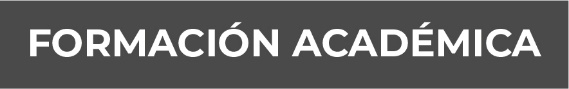 2008-2011Licenciatura en Derecho.Universidad Popular Autónoma de Veracruz  Trayectoria Profesional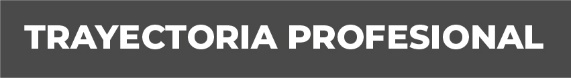 Enero del 2015 a mayo del 2015 Fiscal Adscrito a los Juzgados Segundo y Sexto de Primera Instancia y Juzgado Mixto Menor en materia Civil en la ciudad de Coatzacoalcos, Ver. Fiscalía General del Estado de VeracruzMayo del 2015 a junio del 2016 Fiscal Especializado en Delitos Cometidos en Carretera en la Ciudad de Perote, Ver.  (SERPICO) mayo 2015 a marzo del 2016; simultáneamente Agente del Ministerio Público Investigador en la Ciudad de Perote, Ver.  Fiscalía General del Estado de VeracruzJunio del 2016 a noviembre del 2019 Fiscal Sexto adscrito a la Unidad Integral de Procuración de Justicia del Décimo Segundo Distrito Judicial con sede en la Ciudad de Coatepec, Ver. A partir de marzo del 2016 hasta el día de la fecha.  Conocimiento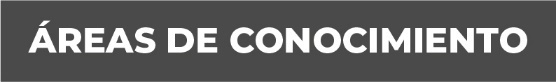 Derecho Civil, Penal y ProcesalDerechos humanos y sus Garantías Individuales